Okresní fotbalový svaz Klatovy
Denisova 93/I
339 01 KLATOVY       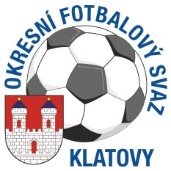 Sekretář DK: MT 602185732          E-mail: fotbal@sumavanet.cz Předseda DK: 728 385 572             E-mail: cerveny.ja@seznam.czMístopředseda DK: 604 356 822   E-mail: Evza.v@seznam.czVěc: DK OFS Klatovy dle § 89 odst.2 písmena a) DK OFS Klatovy zahajuje disciplinární řízení ze dne 23.9.2019Disciplinární komise OFS Klatovy jedná převážně on-line. V případě, kdy se projednávaní hráči, funkcionáři a oddíly budou chtít zasedání komise fyzicky zúčastnit, uvědomí o tom předsedu DK OFS na výše uvedené kontakty, do 24 hodin v pondělí v aktuálním týdnu.         V odůvodněných případech DK OFS Klatovy předvolá účastníky disciplinárního řízení k fyzické účasti na zasedání komise a předvolání zveřejní na úřední desce :https://souteze.fotbal.cz/subjekty/subjekt/275#uredni-deska  a na stránkách www.ofsklatovy.cz          V ostatních případech se disciplinární řízení uskuteční bez fyzické účasti projednávaných osob. 
Při vyloučení po dvou žlutých kartách může klub či hráč požádat písemně na předepsaném tiskopise EP na fotbal@sumavanet.cz  do 17 hodin v pondělí v aktuálním týdnu o „vykoupení“, činnost bude hráči uvolněna a prostřednictvím sběrného účtu IS FAČR bude klubu účtován poplatek 200,- + 150 Kč za projednání v DK.  Jaroslav Č E R V E N Ý   v.r.předseda Disciplinární komiseOFS Klatovy Vyřizuje :  Miroslav Sedlmaier                   sekretář OFS Klatovy Příjmení a jménoKlubIDČíslo utkáníPozn.Mirvald Jakub/TJ Kašperské Hory /890707622019322A1A05022 ŽKGazdík Denis/TJ Žihobce/850716772019322A3C05012 ŽK